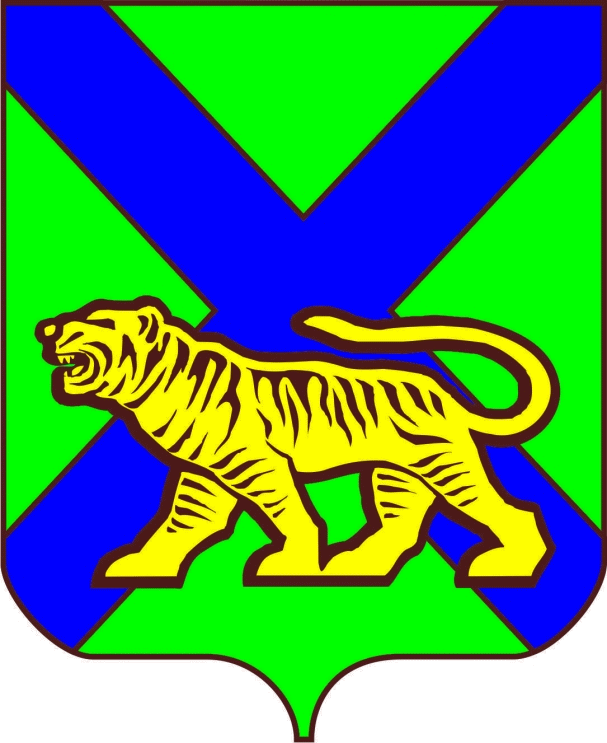 ТЕРРИТОРИАЛЬНАЯ ИЗБИРАТЕЛЬНАЯ КОМИССИЯ ГОРОДА СПАССКА-ДАЛЬНЕГОРЕШЕНИЕ В соответствии со статьей 25 Федерального закона «Об основных гарантиях избирательных прав и права на участие в референдуме граждан Российской Федерации», статьей  29, частью 7 статьи 39 Избирательного кодекса Приморского края, территориальная избирательная комиссия города Спасска-ДальнегоРЕШИЛА:1. Утвердить форму и описание удостоверения уполномоченного представителя кандидата по финансовым вопросам, выдаваемого в период проведения дополнительных выборов депутатов Думы городского округа Спасск-Дальний восьмого созыва по одномандатному избирательному округу № 13,  назначенных на 10 сентября 2023 года (прилагается).	     2.  Разместить настоящее решение на официальном сайте  городского округа Спасск – Дальний  в телекоммуникационной сети «Интернет» в разделе «Территориальная избирательная комиссия города Спасcка – Дальнего».Председатель комиссии			 	                                       И.П. БеликСекретарь комиссии			                                                        Е.А.МоскалецФорма удостоверения уполномоченного представителя  кандидата по финансовым вопросам при проведении дополнительных выборов депутатов Думы городского округа Спасск-Дальний восьмого созыва по одномандатному избирательному округу № 13,  назначенных на 10 сентября 2023 годаУдостоверение уполномоченного представителя  кандидата по финансовым вопросам – документ, удостоверяющий статус предъявителя.Удостоверение оформляется на бланке размером 80 х 120 мм, реквизиты которого приведены в образце. В удостоверении указываются наименование и дата выборов, номер удостоверения, фамилия, имя, отчество уполномоченного представителя  кандидата  по финансовым вопросам, наименование кандидата, дата регистрации и срок действия удостоверения, а также ставится подпись председателя территориальной избирательной комиссии города Спасска-Дальнего, скрепленная печатью территориальной избирательной комиссии города Спасска-Дальнего.Удостоверение уполномоченного представителя  кандидата по финансовым вопросам действительно при предъявлении паспорта или заменяющего его документа.Лица, имеющие удостоверения, обязаны обеспечить их сохранность.28.06.2023                                   Спасск-Дальний           № 100/494                              14/74Об удостоверении уполномоченного представителя  кандидата  по финансовым вопросам, выдаваемом в период проведения дополнительных выборов депутата Думы городского округа Спасск-дальний восьмого созыва по одномандатному избирательному округу №13, назначенных на 10 сентября 2023 годаПриложение к решению территориальной избирательной комиссии города Спасска-Дальнегоот 28.07.2023 года № 100/494Дополнительные выборы депутатов Думы городского округа Спасск – Дальний восьмого созыва по одномандатному избирательному округу №1310 сентября 2023годаУ Д О С Т О В Е Р Е Н И Е № ___________________________________________________________________(фамилия)           _________________________________________________________(имя, отчество) является уполномоченным представителем кандидата по финансовым вопросам______________________________________________________________ФИО кандидатаПредседатель территориальной                     _____________             ______________избирательной комиссии  г.Спасска-Дальнего       одпись)              (инициалы, фамилия)Действительно до «30» сентября  2023 г.(при предъявлении паспорта или                                              М.П.                         ____________________ заменяющего его документа)                                                                                     (дата регистрации)  